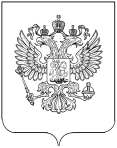 РОССТАТТЕРРИТОРИАЛЬНЫЙ ОРГАН ФЕДЕРАЛЬНОЙ СЛУЖБЫ ГОСУДАРСТВЕННОЙ СТАТИСТИКИ ПО РЕСПУБЛИКЕ ДАГЕСТАН(Дагестанстат)ПРЕСС-РЕЛИЗО СОЦИАЛЬНО-ЭКОНОМИЧЕСКОМ РАЗВИТИИ СЕЛЬСКИХ ТЕРРИТОРИЙСельское хозяйствоУстойчивое развитие сельских территорий республики обусловлено развитием сельского хозяйства, одной из базовых и ведущих отраслей региональной экономики Дагестана.К 1 октября 2020 года удельный вес поголовья скота сельхозорганизаций в хозяйствах всех категорий составил: крупного рогатого скота – 10,5%, овец и коз – 30,2%. Поголовье крупного рогатого скота увеличилось в сельхозорганизациях 19 районов, в том числе поголовье коров – в хозяйствах 16 муниципальных районов.Наибольший рост поголовья крупного рогатого скота наблюдается в сельхозорганизациях Гергебильского района – в 4,5 раза (в т.ч. коров – в 4,3 раза), С-Стальского – в 3,4 раза (в т.ч. коров – в 5,1 раз) и Карабудахкентского района – в 1,8 раза (на 6,8%).Наибольшее сокращение поголовья крупного рогатого скота по сравнению с соответствующим периодом предыдущего года отмечено в сельхозорганизациях Магарамкентского района – в 12,2 раза (в т.ч.коров – в 18,9 раза), Хасавюртовского района – в 2,9 раза (в 3,2 раза) и Унцукульского района – в 2,5 раза (в 3,1 раза).Поголовье овец и коз увеличилось по сравнению с соответствующим периодом предыдущего года в сельхозорганизациях 22 муниципальных районов. Наибольший прирост поголовья овец и коз отмечен в хозяйствах Ботлихского муниципального района в 1,6 раза, Рутульского – на 39,6% и Новолакского – на 32,1%. Наибольшее сокращение поголовья овец и коз по сравнению с соответствующим периодом предыдущего года наблюдается в сельхозорганизациях Магарамкентского района – в 12,4 раза и Докузпаринского района – в 3,5 раза.Рост поголовья птицы наблюдается в сельхозорганизациях Хунзахского района в 8,7 раза и Хасавюртовского – на 18,3%.Значительное сокращение поголовья птицы наблюдается в сельхозорганизациях Буйнакского района в 6,5 раза, Бабаюртовского и Кизлярского – в 1,9 раза. В январе-сентябре 2020 года наибольший рост производства скота и птицы на убой (в живом весе) наблюдался в хозяйствах Цумадинского района – в 12,2 раза и Агульского района – в 6 раз.Значительное снижение производства мяса скота и птицы (в живом весе) отмечено в сельхозорганизациях Кумторкалинского – в 9,9 раза и Ахвахского – в 3,1 раза муниципальных районов.Наибольшее увеличение производства молока отмечено в хозяйствах С-Стальского района – в 7 раз и Цумадинского района - в 6,8 раза. В тоже время сокращение производства молока допустили сельхозорганизации Ногайского района - в 8,8 раза и Магарамкентского района – в 8,1 раза.СтроительствоИз 41 района республики в январе-сентябре 2020 года строительные работы велись в 21. Наибольшие объемы работ наблюдаются в Хунзахском районе, доля составила 9,7% от общереспубликанского объема. Превысили прошлогодние показатели Ахтынский район – в 18,4 раза и Хивский район – в 5,1 разаНаибольшее снижение объемов работ, выполненных по виду деятельности «Строительство» по сравнению с январем-сентябрем 2019 года наблюдается в Кизилюртовском районе – в 4,3 раза.Доля индивидуального строительства в общем объеме введенного жилья за январь-сентябрь 2020 года составила 63,5% (в январе-сентябре 2019 года – 58,1%).Наиболее активными темпами по сравнению с январем-сентябрем 2019 года строилось жилье в Дахадаевском районе – в 9,6 раза и Ботлихском районе – в 4,2 раза, В то же время, снизились объемы построенного жилья в Дербентском районе – в 17,2 раза и Ахтынском – в 4,7 раза.Оплата трудаНа крупных и средних предприятиях и организациях республики среднемесячная номинальная заработная плата в расчете на 1 работника за январь-сентябрь 2020 года составила 30564,2 рублей и увеличилась по сравнению с соответствующим периодом 2019 года на 12,2%.Среди районов республики, самый высокий уровень среднемесячной заработной платы сложился в Кумторкалинском районе – 37466,0 рублей (на 22,6% выше среднереспубликанского уровня оплаты труда) и Тарумовском районе – 32385,1 рублей (на 6%), а самый низкий уровень – Докузпаринском районе – 19843,4 рублей (на 35,1% ниже среднереспубликанской) и Буйнакском – 21585,0 рублей (на 29,3%).